JAINE AZEVEDO DE ARAUJO SILVA DADOS PESSOAIS	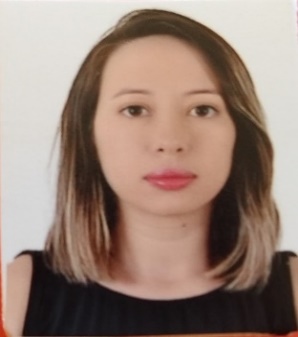 Idade: 27 Anos. Estado Civil: Solteira.Endereço: Jose Marcelino de Araújo, Nº 35.Bairro: Alto do São Manoel.Cidade: Mossoró RN – Cep: 59628-180.Celular: (84) 99657-6439E-mail:jaine-azevedo@hotmail.comCarteira de Habilitação: Não. QUALIFICAÇÕES Facilidade no relacionamento interpessoal;Conhecimentos de etiqueta social (papel e comportamento de uma secretária em reuniões, eventos, atendimento ao público, assessoria a executivos, etc).Experiência no uso de microcomputador (Windows, Word, Excel, Power Point, Outlook e Internet).FORMAÇÃO ACADÊMICAInstituição: Escola Estadual Conselheiro Brito Guerra – Ensino Médio Completo (2012).Cursando Ciências Contábeis – Universidade Federal Rural  Do Semi-Árido UFERSA (Campus Mossoró).IDIOMAFluência Verbal e Escrita da Língua Portuguesa.CURSOS Informática (Excel, Word, Power Point, Internet) Micro Mais.Técnico de Petróleo e Gás-1.715 horas/Instituto Federal do Rio Grande do Norte- Campus Mossoró.Auxiliar de Laboratório em Analises Clinicas-60 horas/Tectron Cursos.Administração Financeira-40horas/Instituto Federal de Educação, Ciências e Tecnologia do Rio Grande do Sul.  EXPERIÊNCIA PROFISSIONALEmpresa: Araújo Center (Areia Branca-RN).Cargo: Vendedora.Período:01ano 07meses.Empresa: Ótica Premium Eireli (Loja Chilli Beans-Partage Shopping Mossoró).Cargo: VendedoraPeríodo: 01 ano 04meses.Empresa: Ótica Premium Eireli (Loja Chilli Beans-Partage Shopping Mossoró).Cargo: Operador de CaixaPeríodo: 01 ano.________________________________________________Jaine Azevedo De Araújo Silva